                                       ОСНОВНО УЧИЛИЩЕ “БАЧО КИРО” – ГРАД  ВЕЛИКО ТЪРНОВО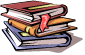 Г  Р  А  Ф  И  КЗА ПИСМЕНИТЕ ИЗПИТВАНИЯ – 2023/2024 УЧЕБНА ГОДИНАСЕДМИ  КЛАС – ВТОРИ СРОКФЕВРУАРИ  ПОНЕДЕЛНИК     ВТОРНИК         СРЯДА    ЧЕТВЪРТЪК            ПЕТЪК5-95.026.02               7.028.02Математика  - 7  б, в, г9.02Математика  - 7 а, д12-1612.0213.02КМИТ - 7 а, б, в, г, д14.0215.0216.0219-2319.0220.02Математика - 7 а, б, в, г, д21.0222.02БЕЛ  - 7 в, г23.02БЕЛ  - 7  а, б, д26.02. – 1.03.26.02.География и икономика -7 а, б, в, г, д27.02.28.02.Химия и ООС - 7 а, б, в, г, д29.02.1.03.МАРТ          ПОНЕДЕЛНИК      ВТОРНИК          СРЯДА   ЧЕТВЪРТЪК             ПЕТЪК4 - 84.03Неучебен ден5.036.037.03 Математика ИУЧ - 7 а, б, в, г, д8.03Физика и астрономия -7 а, б, в, г, д11-1511.0312.0313.03 БЕЛ  - 7 в, г, 14.03Математика  - 7 а, б, в, г, д15.03 БЕЛ - 7 а, б, д18-2218.0319.03История и цивилизации - 7 а, б, в, г, д20.0321.03Биология и ЗО -7 а, б, в, г, д22.03Неучебен ден25-2925.03Английски език - 7 а, б, в ,г,26.03Музика - 7 а, б, в, г, д27.03Английски език - 7 д28.03ПРОБНО НВО БЕЛ29.03ПРОБНО НВОМАТЕМАТИКААПРИЛ          ПОНЕДЕЛНИК      ВТОРНИК          СРЯДА   ЧЕТВЪРТЪК             ПЕТЪК8 - 128.049.0410.04Химия и ООС - 7 а, б, в, г, д11.0412.04Математика  - 7 а, б, в, г, д15-1915.04РЕ/НЕ/ИЕ  - 7 а, б, в, г, д 16.0417.0418.04 БЕЛ  - 7  в, г19.04 БЕЛ  - 7  а, б, д22-2622.0423.0424.04 25.04Математика ИУЧ - 7 а, б, в, г, д26.04Физика и астрономия  - 7 а, б, в, г, дМАЙ         ПОНЕДЕЛНИК      ВТОРНИК          СРЯДА   ЧЕТВЪРТЪК             ПЕТЪК29.04.-3.05.29.04ПРОБНО НВО БЕЛ30.04История и цивилизации - 7 а, б, в, г, д1.05Неучебен ден2.05Патронен празник ПРОБНО НВО МАТЕМАТИКА3.05.Неучебен ден6-106.05Неучебен ден7.058.05Математика - 7 а, б, в, г, д9.05БЕЛ,Класна работа  - 7  б, в10.05БЕЛ, Класна работа -   7 а, б,  д13-1713.0514.05КМИТ - 7 а, б, в, г, д15.0516.05Математика, Класна работа  - 7 а, б, в, г, д17.05Неучебен ден-ДЗИ по БЕЛ20-2420.05Неучебен ден-Второ ДЗИ21.05География и икономика - 7 а, б, в, г, д22.05Английски език - 7 а, б, в, г, д23.0524.05Ден на българската просвета и култура и на славянската писменост27-3127.0528.0529.05Химия и ООС - 7 а, б, в, г, д30.0531.05Технологии и предприемачество -7 а, б, в, г, д ЮНИ           ПОНЕДЕЛНИК      ВТОРНИК          СРЯДА   ЧЕТВЪРТЪК             ПЕТЪК3-73.064.06Биология и ЗО -7 а, б, в, г, д5.066.06 БЕЛ - 7  в, г7.06БЕЛ  - 7  а, б, д10-1410.06Физика и астрономия  - 7 а, б, в, г, д11.0612.0613.06Математика  - 7 а, б, в, г, д14.0617-2117.0618.0619.06НВО  по БЕЛ в VII клас20.0621.06НВО по Математика в VII клас24-2824.0625.0626.0627.0628.06Край на учебната година за учениците в VII клас